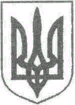 УКРАЇНА ЖИТОМИРСЬКА ОБЛАСТЬНОВОГРАД-ВОЛИНСЬКА МІСЬКА РАДАРІШЕННЯтридцять сьома  сесія                                                                сьомого скликаннявід                     №Про внесення змін у додаток до рішення міської ради від 22.12.2017 № 429 ,,Про затвердження Програми розвитку комунального підприємства Новоград-Волинської міської ради ,,Виробниче управління водопровідно-каналізаційного господарства“ на 2018 - 2025 роки“     Керуючись статтею 25,  пунктом 22 частини  першої статті 26 Закону України „Про місцеве самоврядування в Україні“, Законом України ,,Про загальнодержавну цільову програму ,,Питна вода України“ на 2011-2020 роки“, Законом України „Про комерційний облік теплової енергії та водопостачання“, розглянувши звернення комунального підприємства Новоград-Волинської міської ради „Виробниче управління водопровідно-каналізаційного господарства“ від 12.11.2019  №1047, міська радаВИРІШИЛА :   1. Внести зміни у додаток  до рішення міської ради від 22.12.2017 № 429 ,,Про затвердження Програми розвитку комунального підприємства Новоград-Волинської міської ради ,,Виробниче управління водопровідно-каналізаційного господарства“ на 2018 - 2025 роки“, а саме: в розділі 3 ,,Заходи Програми”:     1.1 доповнити новим абзацом такого змісту „- оформлення правовстановлюючих документів на майно комунальної  власності“;     1.2 пункт 29 викласти в новій редакції та доповнити новими пунктами 31, 32 такого змісту:       2. Контроль за виконанням цього рішення покласти на постійну комісію міської ради  з питань  житлово-комунального  господарства та екології   (Табалюк В.С.), заступника міського голови  Легенчука А.В.Міський голова                                                                                В.Л. ВесельськийПорівняльна таблиця до проекту рішенняНачальник УЖКГЕ та КВ міської ради				                                                                                           О.В. Богданчук№Заходи програмиВсьогоОбсяги та джерела фінансування, тис.грн.Обсяги та джерела фінансування, тис.грн.Термін виконання,рік№Заходи програмиВсьогоМіський бюджетВласні коштиТермін виконання,рік29.Оснащення (переоснащення) багатоповерхових  житлових будинків вузлами комерційного обліку  централізованого водопостачання2590,52590,502020-202131Проведення заміни аварійної водопровідної мережі на                     вул. Гетьмана Сагайдачного протяжністю 2,55 км2500,02500,002020-202132Оформлення правовстановлюючих документів на майно комунальної  власності, що перебуває на балансі підприємства400,0400,002020-2021пункт проє-ктурішення До змінПісля змін1.1відсутній- оформлення правовстановлюючих документів на майно комунальної  власності1.2